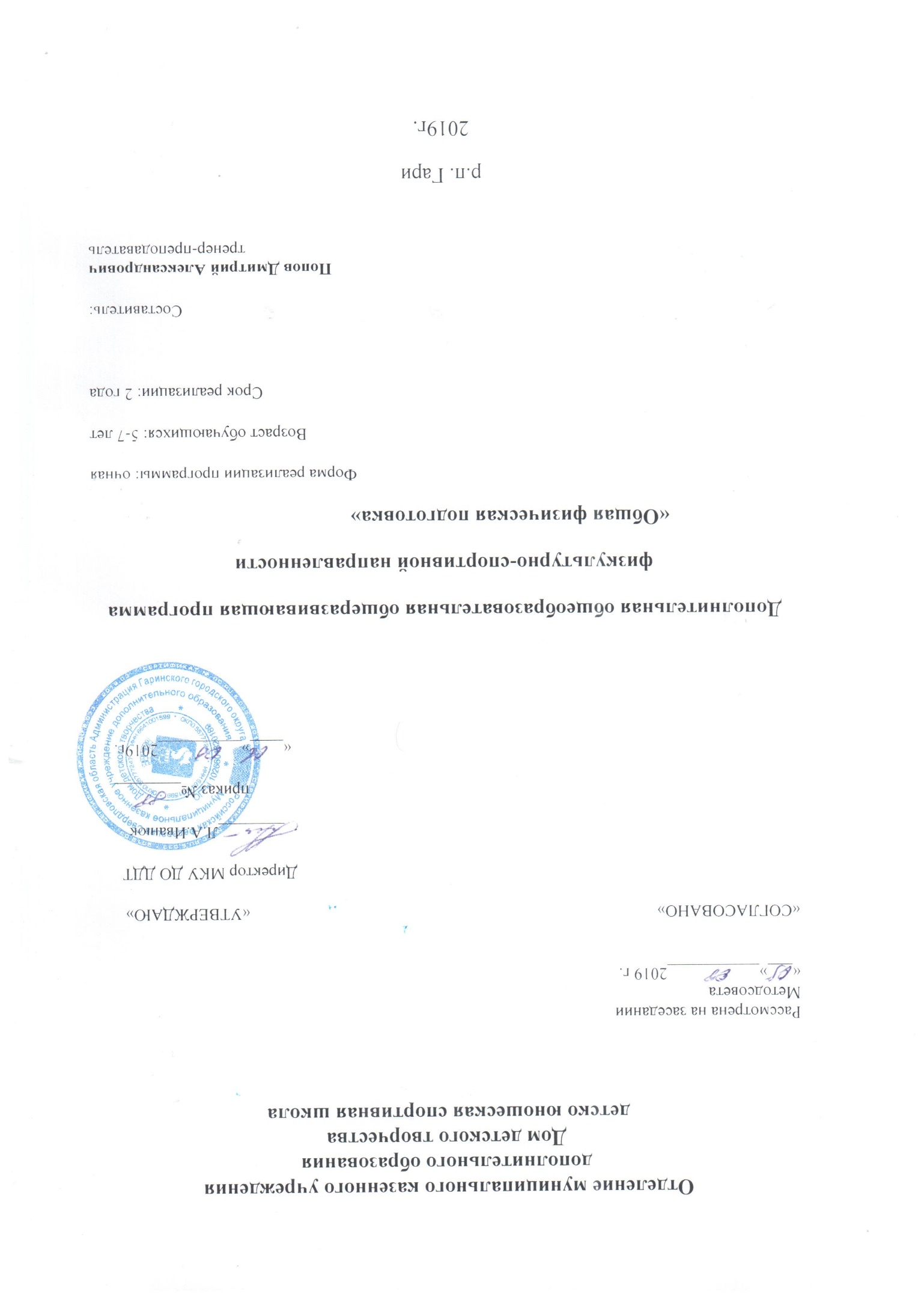 СодержаниеПояснительная записка                                                                   3Цели программы                                                                             3Задачи программы                                                                         3Особенности методики                                                                  4Участники программы                                                                  4Ожидаемые результаты                                                                5Формы и методы программы                                                       5Формы подведения итогов                                                           5Нормативная часть                                                                          6Численный состав                                                                          6Учебный план                                                                                7Методическая часть                                                                         10Характеристика программы                                                         10Организационно-методические указания                                    10Физическая подготовка                                                                12Методическое обеспечение                                                           13Материально –техническое обеспечение                                         13Список литературы                                                                         14Приложение                                                                                      15ПОЯСНИТЕЛЬНАЯ ЗАПИСКА.Актуальность данной программы состоит в том, чтобы привить двигательные навыки к занятиям не только физической культурой, но и выбрать в  дальнейшем тот вид спорта, который больше подходит для ребенка.   Оказание помощи в развитии интереса у воспитанников к здоровому образу жизни. Программа составлена на основании нормативно-правовых документов, регулирующих деятельность спортивных школ. Данная программа служит основным документом для эффективного построения многолетней общей физической подготовки и содействует успешному решению задач физического воспитания детей дошкольного возраста.     В данной программе представлено содержание работы ДЮСШ по общей физической подготовке сроком на 2 года обучения. Программный материал для практических занятий по физической, технической, теоретической подготовке представлен по каждому году обучения дошкольников.Новизна программы состоит в идее гармоничного сочетания современных оздоровительных технологий: классических оздоровительных методик и общефизической подготовки.Особенности данной программы от уже существующих в этой области в том, что она дает возможность для поиска новых эффективных форм организации и обеспечения высокого качества учебного процесса, деликатное содействие устранению недостатков физического развития дошкольников, укрепление здоровья воспитанников с помощью условий естественной среды (воздух, солнце, земля, вода, снег).     При составлении плана учебно-тренировочных занятий  учтено, что программа составлена из отдельных самостоятельных разделов двигательной деятельности, отличной друг от друга по характеру и объёму, в связи с этим при планировании занятий необходимо учитывать индивидуальные особенности занимающихся. Учебный план необходимо составлять, после предварительного изучения занимающихся (во время беседы с учащимися, в процессе медицинского осмотра, по результатам  контрольных упражнений).  1.1 Целью данной программы является:   Развитие и формирование всестороннего развития личности дошкольника.увеличение двигательной активности детей дошкольного возраста, формирование устойчивого интереса к занятиям физической культурой, к здоровому образу жизни.       1.2 Задачи программы:Обучающие:формирование знаний об основах физкультурной деятельности;создание представлений об индивидуальных физических возможностях организма;формирование навыков и умений самостоятельного выполнения физических упражнений, направленных на укрепление здоровья, коррекцию телосложения, формирование правильной осанки и культуры движений;формирование знаний о функциональной направленности физических упражнений на организм человека;формирование умений оценивать самочувствие по внешним показателям и внутренним ощущениям.Развивающие:совершенствование жизненно важных двигательных навыков и умений, обучение игровой и соревновательной деятельности;расширение двигательного опыта,совершенствование функциональных возможностей организма;развитие, закрепление и совершенствование физических качеств: быстроты, ловкости, силы, гибкости, выносливости, скорости, координации,  выразительности движений.Воспитательные:привитие интереса и потребности регулярным занятиям ОФП;воспитание индивидуальных психических черт и способов коллективного общения;привить культуру здорового образа жизни для осознания физического и нравственного здоровья.   1.3 Особенности методики данной программы:обеспечение дифференцированного и индивидуального подхода с учетом здоровья, физического развития, пола двигательной подготовленности детей соответствующего возраста;достижение высокой моторной плотности и динамичности занятий, комплексного подбора учебного материала на каждом занятии;эмоциональности образовательной и инструктивной направленности учебных занятий;формирование у детей навыков и умений в проведении самостоятельных занятий.       Цель внедрения инновационного продукта в деятельность образовательного учреждения – построение здоровье созидающей образовательной среды  через организацию системы дополнительного образования физической культуры оздоровительной направленности. 1.4.Участники программы: программа ОФП рассчитана для детей 5-7 лет. В данной программе представлено содержание работы в ДЮСШ по общей физической подготовке на 2 года обучения, по постановлению САНПИН(2.4.4.3172-14.) занятия проводятся до 45 минут.1.5.Ожидаемые результаты.-  овладение основами техники всех видов двигательной деятельности;-  развитие физических качеств (выносливость, быстрота, скорость и др.);- укрепление  здоровья- формирование  устойчивого интереса, мотивация к занятиям физической культурой и к здоровому образу жизни;- формирование знаний об основах физкультурной деятельности.1.6.Формы контроля.Освоения программы осуществляется следующими способами:текущий контроль знаний в процессе устного опроса;текущий контроль  двигательных умений и навыков в процессе наблюдения за индивидуальной работой;тематический контроль умений и навыков после изучения тем;взаимоконтроль;самоконтроль;итоговый контроль умений и навыков.Формы подведения итогов реализации программы: беседы, выполнение контрольных упражнений (тестов), праздников «Здоровья», соревнования. - укрепление здоровья, обеспечение умственной и физической работоспособности детей1.7.В основе реализации программы используются разнообразные формы и методы работы с дошкольниками:словесный, наглядной демонстрации,отработка упражнений Педагогические средства и методы программы направлены на то, чтобы каждый ребёнок нашёл себя в движениях, соответствующих его двигательным задаткам и умениям, что поможет ему самостоятельно и с чувством удовлетворения поддерживать интерес к физкультуре и спорту. Обучение детей тесно связанно с их физическим и психологическим состоянием, поэтому в процессе занятий большое внимание уделяется формированию у дошкольников положительной устойчивой мотивации к занятиям физическими упражнениями. Данные занятия способствуют выработке потребностей организма в систематической целенаправленной двигательной деятельности в течение всей жизни, что послужит в дальнейшем средством занятия спортом .Основной показатель работы- стабильность состава занимающихся, положительная динамика прироста спортивных показателей, выполнение программных требований по уровню подготовленности, выраженных в количественных показателях физического развития, физической, технической и теоретической подготовке(по истечении каждого года).2. НОРМАТИВНАЯЧАСТЬ ОБРАЗОВАТЕЛЬНОЙ ПРОГРАММЫ.      Заниматься в секции по общей физической подготовке может каждый дошкольник прошедший медицинский осмотр и допущенный врачом к занятиям.     На первых двух годах обучения осуществляется формирование двигательных навыков, создаётся фундамент для воспитания физических качеств, заниматься физкультурой, развивается интерес к подвижным и спортивным играм(баскетбол, футбол, пионербол).Выполнение контрольных нормативов для зачисления в спортивные группы.2.1 Численный состав занимающихся, максимальный объём учебно-тренировочной работы, требования технической, физической и спортивной подготовки.2.2    Учебный план.В учебном плане отражены основные задачи и направленность работы по этапам многолетней общей физической подготовки дошкольников. Учитывается режим учебно-тренировочной работы в неделю с расчетом на 42 тренировочных недель.Распределение времени в учебном плане на основные разделы тренировки по годам обучения осуществляется в соответствии с конкретными задачами многолетней тренировки.На каждый год обучения поставлены задачи в соответствии с возрастом занимающихся и их возможностей, требований многолетней подготовки.Учебно –тематический  планпо общей физической подготовкена 36 недель учебно-тренировочной и соревновательной деятельностив « ДЮСШ»( в часах). Первый год обучения:Задачи:-Укрепление здоровья детей и достижение его полноценного физического развития;формирование правильных навыков выполнения основных движений, важных элементов сложных движений;поддержание интереса к двигательной деятельностиОбучение   техники   движений,   ходьбы   на   лыжах,   баскетбол,   футбол, бадминтон, городки;1.Теоретическая подготовка:место занятий, инвентарь, техника безопасности на занятиях по общей физической подготовке;гигиена, закаливание, врачебный контроль;правила подвижных игр;2.	Практическая подготовка.
Общая физическая подготовка;упражнения на развитие быстроты и ловкости, выносливости;упражнения на развитие равновесия и координации движений; упражнения на ориентировку в пространстве; упражнения на развитие гибкости; упражнения на развитие силы; подвижные игры; спортивные упражнения3.	Тесты.Учебный планпо общей физической подготовкена 42 недель учебно-тренировочной и соревновательной деятельностив « ДЮСШ»( в часах).Второй год обучения:Задачи:Формирование навыков сохранения правильной осанки;повышение       степени       устойчивости       организма       к       воздействию неблагоприятных факторов окружающей среды;приобщение детей к здоровому образу жизни;овладение основами техники элементов спортивных игр (футбол, баскетбол,
пионербол, городки) и спортивных упражнений;развитие   общей   и   статической   выносливости,   гибкости   и   скоростных способностей;воспитание       ответственного   отношения   к   правилам   при   выполнении физических упражнений и в подвижных и спортивных играх;развитие самоорганизации в подвижных и спортивных играх.Теоретическая подготовка.Физическая культура и спорт в России.История игр.Техника безопасности на занятиях по общей физической подготовкеГигиена, закаливание, режим тренировочных занятий и отдыха, врачебный контроль.Инвентарь, выбор, хранение, уход за ним.Правила подвижных и спортивных игр.2.	Практическая подготовка.комплексы общеразвивающих упражнений, направленные на развитие органов движения, укрепление опорно-двигательного аппарата, формирование осанки;упражнения для развития у детей выносливости, гибкости;спортивные и подвижные игры, направленные на развитие координации движений, быстроты реакции, силы, глазомера, ловкости;эстафеты и прыжковые упражнения, направленные на развитие скоростно-силовых способностей. 3. Спортивные упражнения. Лыжи.игровые упражнения, направленные на закрепление умений и навыков
передвижения на лыжах;игровые упражнения, направленные на выполнение поворотов во время ходьбы на лыжах;       -игровые упражнения, направленные на закрепление ходьбы на лыжах с палками и без палок;игровые упражнения, направленные на обучение подъёма на гору и спуска с горы на лыжах.4.Спортивные игры.Баскетбол.упражнения для обучения стойке и передвижению по площадке;упражнения и игры, подготавливающие к обучению технике передачи-ловли мяча;упражнения для обучения ведению мяча;упражнения и игры, подготавливающие к броску мяча в корзину.упражнения и игры с передачей мяча;упражнения и игры с ведением мяча;упражнения и игры с бросками мяча в корзину;учебная игра.Футбол.игровые упражнения, направленные на овладение правильными движениями;игровые упражнения, направленные на освоение ударов по неподвижному мячу и по катящемуся мячу, приёмов мяча;игровые упражнения, эстафеты, направленные на обучение ведения мяча по прямой, «змейкой» вокруг предметов, развитие скорости движений;игровые упражнения с передачей мяча друг другу и отбор мяча; -учебная игра.игровые упражнения, направленные на обучение ведения мяча толчками попеременно обеими ногами;игровые упражнения, на развитие точности попадание мячом в предметы, забивания в ворота;-игровые упражнения с ловлей и отбивания мяча;-учебная игра.Городки.подготовительные    упражнения,    направленные    на    развитие    у    детей определенных умений обращаться с битой, ощущать её свойства, выполнять движения рукой и всем телом в соответствии с ними.специальные упражнения с битой, направленные на умение управлять битой;упражнения, направленные на обучение бросанию биты;игровые упражнения, развивающие внимательное наблюдение за полётомбиты, сравнивая силу броска с быстротой полёта биты3.МЕТОДИЧЕСКАЯ ЧАСТЬ УЧЕБНОЙ ПРОГРАММЫ.3.1.Характеристика содержания программы.Методическая часть программы по общей физической подготовки включает материал, который дети изучают в дошкольном образовательном учреждении, его распределение по годам обучения и в годичном цикле; рекомендуемые объёмы тренировочных нагрузок по годам обучения; организацию и проведение врачебно-педагогического контроля; содержит практические материалы и методические рекомендации по проведению учебно- тренировочных занятий.3.2.Организационно-методические указания.Цель по общей физической подготовки дошкольников состоит в том, чтобы обеспечить каждому ребенку возможность найти себя в движении в соответствии с его индивидуальными способностями и через любимый вид спортивной деятельности, выработать потребность организма в систематических физических упражнениях или спортивной игре а также на протяжении всей жизни повышать сопротивляемость организма к заболеваниям, содержать в норме опорно-двигательный аппарат.Многолетний  период общей физической  подготовки дошкольников делится на 2 года обучения.1	год   обучения предусматривает   воспитание   интереса    к   физическим
упражнениям,   формирование   двигательных   навыков   и   умений,   развитие
физических качеств через подвижные игры. Возраст 5-6 лет.2	год  обучения предусматривает  воспитание  интереса  детей   к  спорту  и
приобщение их к спортивным играм, начальное обучение к технике и правилам
игры;   развитие   двигательных   качеств,   особенно   общей   выносливости   и
ловкости,    а    также    скоростно-силовых;    развитие    коллективных    форм
соревнования. Возраст 6-7 лет.В соответствии с основной направленностью обучения определяются задачи, осуществляется подбор средств, методов, тренировочных режимов, построение тренировки. При этом необходимо учитывать следующие положения.учет конкретных условий;спортивной базы: спортивный зал, стадион для занятий легкой атлетикой,
площадка для игры в баскетбол, волейбол, футбол;по возможности улучшить отбор детей с высоким уровнем детей физического
развития и прохождение их через всю систему многолетней подготовки;усиление индивидуальной работы по овладению техникой и совершенствование навыков выполнения технических приемов и их способов; разработка эффективной системы оценки уровня физической подготовленности учащихся спортивной школы и качества работы, как отдельных тренеров, так и спортивной школы в целом; основу этой оценки составляет прежде всего количественно- качественные показатели по общей физической подготовки и включение в спортивно- оздоровительную группу ДЮСШ.Программа составлена из расчета, что ведущая тенденция многолетней тренировки- «обучающая» и осуществляется по следующим принципам:заинтересуй- но не заставляй с силой;от простого к сложному, постепенно;каждому ребенку по его способностям;обучай играя и др;Выполнение задач, поставленных перед спортивной школой по общей физической подготовке дошкольников, предусматривает : теоретические, практические занятия, выполнение контрольных нормативов, участия в соревнованиях.3.3. Физическая подготовка.Общая физическая подготовка направлена на развитие основных качеств-силы, быстроты, выносливости, гибкости, ловкости, а также на обогащение дошкольников разнообразными двигательными навыками.Средства общей физической подготовки подбираются с учетом интересов детей (в зависимости от возраста, времени года) к тем видам спорта, которые пользуются популярностью в повседневной жизни (баскетбол, городки, пионербол, футбол). А так же из всего разнообразия средств общей физической подготовки преимущественно используются упражнения из лёгкой атлетики, гимнастики, подвижные игры.Средства и методы практических занятий:традиционные занятия направлены на ознакомление с новым программным материалом;
тренировочные    занятия    направлены    на    развитие    двигательных    и  функциональных возможностей детей;игровое занятие построено на основе разнообразных подвижных игр, игр- эстафет, игр- аттракционов;занятие с использованием тренажёров;занятия   по   интересам,   предоставление   возможности   самостоятельного выбора разнообразных движений с предлагаемыми пособиями;тематические   занятия   проводятся   по   специальной   методике   изучения
спортивных упражнений и игр: лыжи, баскетбол, пионербол, городки, футбол.комплексные занятия, в содержание которых включаются упражнения из
разных видов спорта(легкая атлетика,гимнастика,подвижные и спортивные игры).контрольно- проверочные занятия
Практическое занятие состоит из трех частей:подготовительная(спортивные упражнения на  внимание, ходьба, бег, общеразвивающие упражнения без предметов и с предметами и т. Д.);основная(упражнения в лазанье, равновесии, преодоление препятствий, упражнения   из  разделов   гимнастики,  легкой  атлетики,  лыжи,   проводятся спортивные и подвижные игры).Заключительная(ходьба, бег в медленном темпе, спокойные игры).Учебно-тренировочный цикл в конце года, завершается контрольными испытаниями в практике пройденного материала.Контрольные нормативы составляются тренером- преподавателем. Занимающиеся в данной группе сдают тесты, и переводятся в другую группу. Дети, которые тесты не сдают, остаются на повторное обучение.(приложение 1)Систематическое применение упражнений закрепляет процесс обучения по спортивным играм и создаёт предпосылки для формирования более прочных двигательных навыков.  3.4. Методическое обеспечение образовательной программы.Методическая часть программы включает учебный материал по основным этапам подготовки, его распределение по годам обучения и в годичном цикле; рекомендуемые объёмы тренировочных и соревновательных нагрузок и планирование спортивных результатов по годам обучения; организацию и проведение врачебно-педагогического контроля; содержит практические материалы и методические рекомендации по проведению учебно-тренировочных занятий.                                      4. Врачебный контроль.Медико-биологический контроль служит для получения информации о состоянии здоровья, функциональных возможностях и индивидуальных особенностях каждого дошкольника. Контроль за состоянием здоровья спортсмена является одним из основных и регулярно проводимых мероприятий.Для получения объективной оценки уровня физической работоспособности и функционального состояния дошкольника необходимо стандартизировать методику тестирования:– режим дня, предшествующий тестированию, должен строиться по одной схеме; в нем исключаются средние и большие нагрузки, но могут проводиться занятия восстановительного характера;– разминка перед тестированием должна быть стандартной (по длительности, подбору упражнений, последовательности их выполнения);– тестирование, по возможности, должны проводить одни и те же умеющие это делать люди;– схема выполнения теста не должна меняться и оставаться постоянной от тестирования к тестированию;– интервалы между повторениями одного и того же теста должны проводиться после полного восстановления после первой попытки;– дошкольник  должен стремиться показать в тесте максимально возможный результат.  5.  Материально – техническое обеспечение.Мячи волейбольныеМячи баскетбольныеМячи футбольныеНабивные мячиРезиновые мячиМячи для большого теннисаСкакалкиОбручиШведская стенкаКегли ЛыжиГимнастические матыГимнастические коврики6.  Список литературы. В.В.Гербова,Т.С.Комаров,Программа воспитания   и   обучения   в   детском саду.2006г   допущено
Министерством образования и науки Российской ФедерацииВологина Л.Н., Курилова Т.В. « Игры с элементами спорта для
детей 3-4 лет» Москва, Гном и Д-2004 г.Викулов А.Д., Бутин И.М. « Развитие физических способностей
детей» Ярославль; Гринго-1996 г.Кириллова Ю.А. « Физкультурные упражнения    и подвижные
игры на свежем воздухе для детей средней и логопедической
группы», Санкт-Петербург «Детство-пресс»-2005гКуценкоТ.А.,     МедяноваТ.Ю.     «     365     весёлых     игр     для
дошкольников», Ростов -на-Дону; Феникс-2005 г.Пензулаева Л.И. « Подвижные игры и игровые упражнения для
детей 5- ти лет. Москва Владос-2001г.Пензулаева Л.И. « Подвижные игры и игровые упражнения для
детей 3-5 лет» Москва, Владос-2000г.Рунова М.А., « Двигательная активность ребёнка в детском саду
5-7 лет, Москва, Мозаика-Синтез, 2000 г.Ю.Маханева   М.Д.,    «Воспитание   здорового   ребёнка»,   Москва,Аркти,1997 г.11.Журнал « Дошкольное воспитание» 12.Журнал « Ребёнок в детском саду».13.Программы для внешкольных учреждений. Спортивные кружки и
секции. Рекомедовано Главным управлением школ министерства
просвещения. Москва - Просвещение 1986 г.                                                                                       Приложение  №1                 Переводные нормативыГод подготовкиМинимальный возраст        для зачисленияМинимальное число занимающихся в группеМаксимальное количество учебных часов в неделюТребования     по технической, физической       и спортивной подготовке      на конец года1год5-6102Выполнение нормативов    по физической подготовке2 год6-7102Выполнение нормативов    по физической подготовке№п/пРазделыподготовкиЭтап подготовкиЭтап подготовкиЭтап подготовкиЭтап подготовки№п/пРазделыподготовки1 год1 год1 год1 год№п/пРазделыподготовкитеорияпрактикаКонтрольвсегоВводное занятие1--1ОбщаяФизическаяподготовка1030Контр.нормативы40Подвижные игры922-31Общее количествоЧасов2052-72РазделыподготовкиЭтап подготовкиЭтап подготовкиЭтап подготовкиЭтап подготовкиРазделыподготовки2 год2 год2 год2 годРазделыподготовкитеорияпрактикаконтрольвсегоВводное занятие1--1ОбщаяФизическаяподготовка1034Контр.нормативы44Подвижные игры819-27Общее количествоЧасов1953-72№ п/пУпражнения1год1год2 год2 годМ.д.М.д.1.Бег 10 м (сек)2.5-2.12.6-2.22.3-2.02.5-2.12.Бег 30 м (сек)8.4-7.68.9-7.78.0-7.48.7-7.83.Челночный бег Зх10 м(сек)12.0-11.213.2-12.211.2-9.912.0-10.54.Прыжок с места (см)85-10580-100100-12595-1205.Прыжки через скакалку(раз)3-153-207-2115-456.Бросок набивного мяча, стоя из-за головы, 1кг (см)221-303156-256242-360193-3317.Подбрасывание и ловля мяча(раз)26-4026-4045-6045-60Отбивание мяча(раз)10-1510-1510-2010-208.Перебрасывание мяча в паре разными способами R,m.3.0-4.03.0-4.03.0-5.03.0-5.09.Статическое равновесие (сек)25-3530-4035-4245-6010.Подъем туловища (раз)12-2511-2015-3014-2811.Наклон вперед, ноги вместе (см)4-77-105-88-12